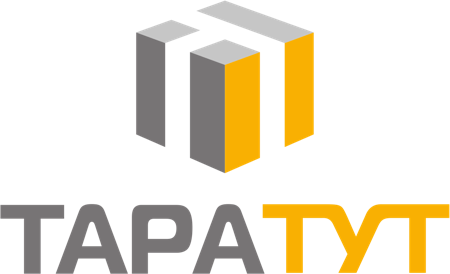 ОБЩЕСТВО С ОГРАНИЧЕННОЙ ОТВЕТСТВЕННОСТЬЮ "ТАРА-ТУТ"ООО «ТАРА-ТУТ»ИНН 5245028570КПП 524501001ОГРН 1175275017763Юр.адрес 607600, ОБЛАСТЬ НИЖЕГОРОДСКАЯ, РАЙОН БОГОРОДСКИЙ, ГОРОД БОГОРОДСК, УЛИЦА СУШНИКОВА, ДОМ 11БИК 044525225ПАО СБЕРБАНК МОСКВАКор.счет 30101810400000000225Рас.счет 40702810440000021536Генеральный директор Ручкин Юрий Евгеньевич